Лэпбук для детей и родителей «Осень»Лэпбук помогает лучше понять, запомнить, закрепить и повторить материал по изучаемой теме. Он может быть интересен не только воспитателям и детям, а так же родителям.Для эффективного использования лэпбука в образовательном процессе пособие должно быть содержательным и оригинально оформленным.Содержимое.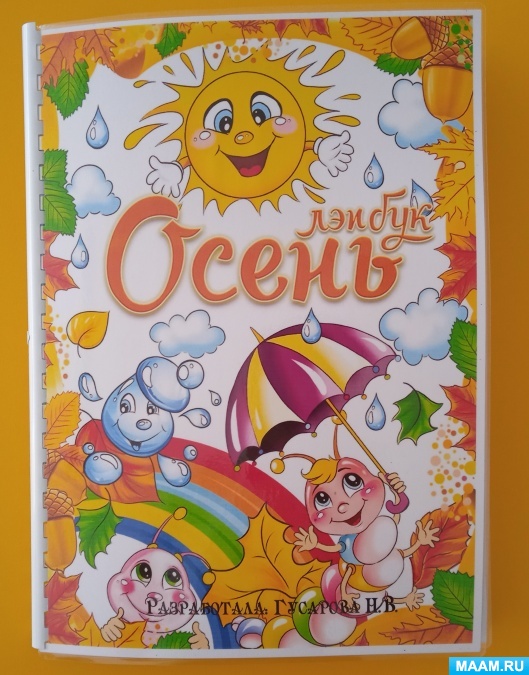 1 страница включает в себя:• загадки об осени с картинками отгадками на липучках.• Корзинка с дарами осени – где ребята смогут рассмотреть картинки овощей и фруктов.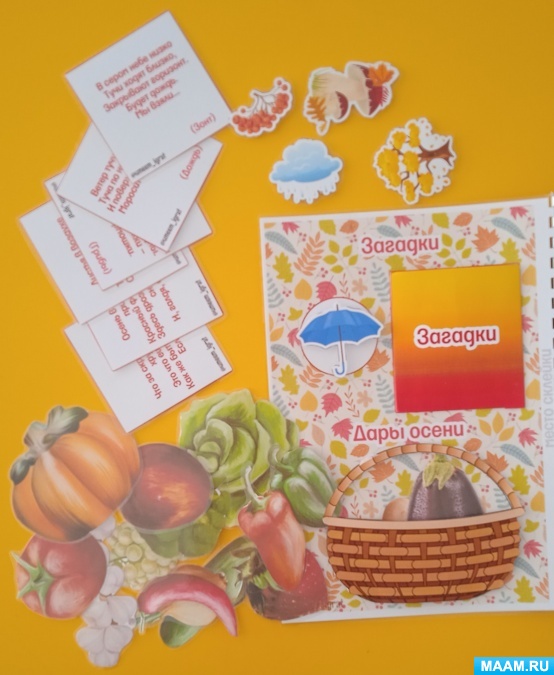 2 страница:• Осенние месяцы загадки и отгадки картинки на липучках• Метеотанция – картинки для того, чтобы дети могли определить погоду за окном и подобрать подходящую картинку.• Одежда- ознакомление детей с верхней одеждой в осенний период.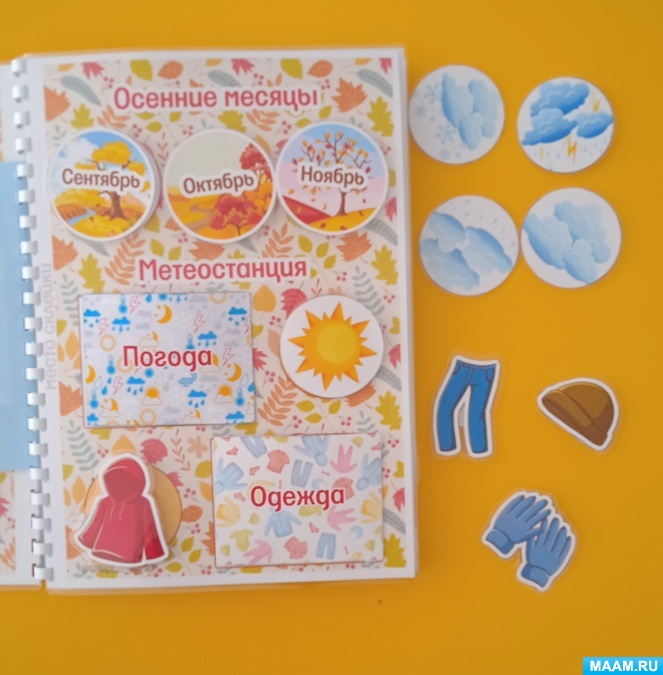 3-4 страница:• Дидактическая игра на липучках «Найди тень»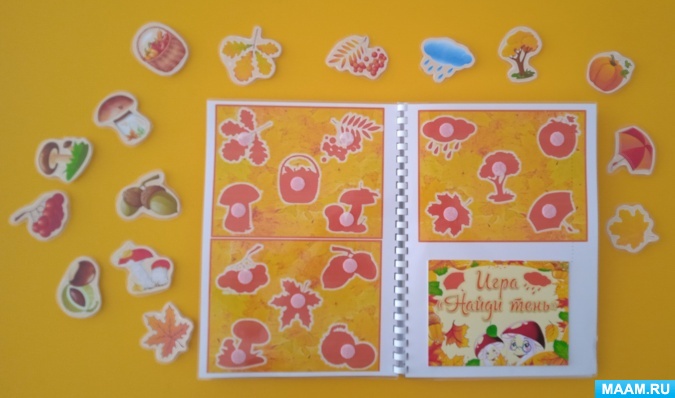 • 5 страница:• Книжка о животных в осенний период.• Наглядное пособие «Животные и птицы осенью»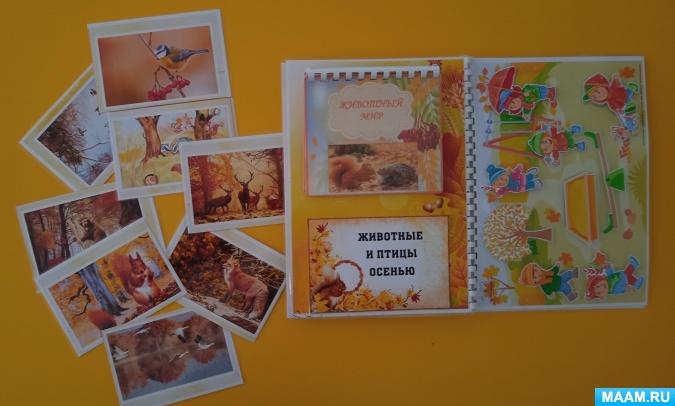 6 страница:• Дидактическая игра на липучках «Осенние забавы»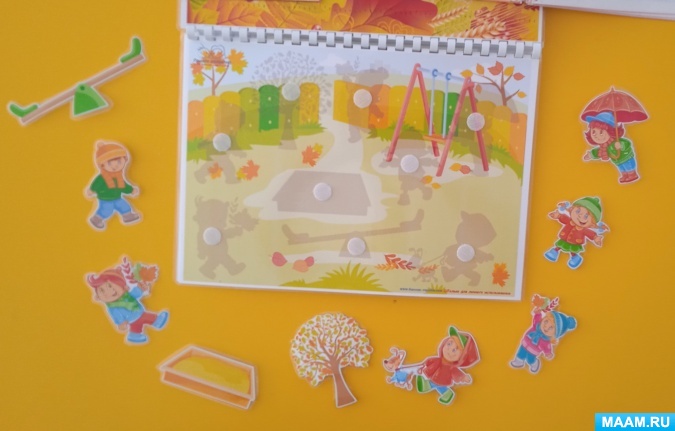 7 страница:• Дидактическая игра на липучках «Найди тень листочку»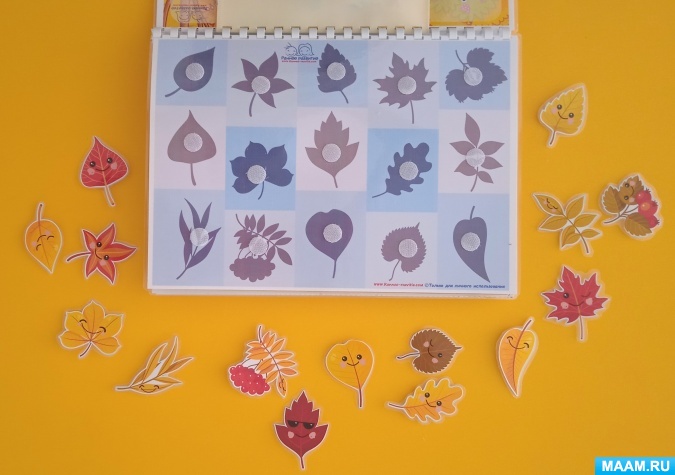 8 страница:• Дидактическая игра «Подбери сапоги к зонтику»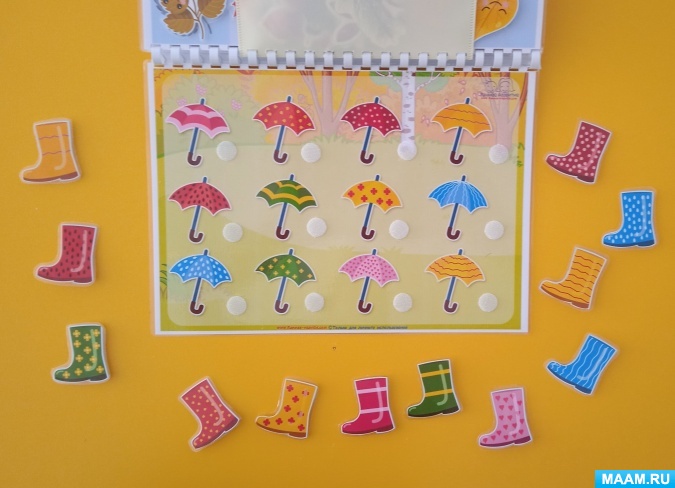 Между 7-8 страницей есть кармашек с пазлами «Осенние листочки»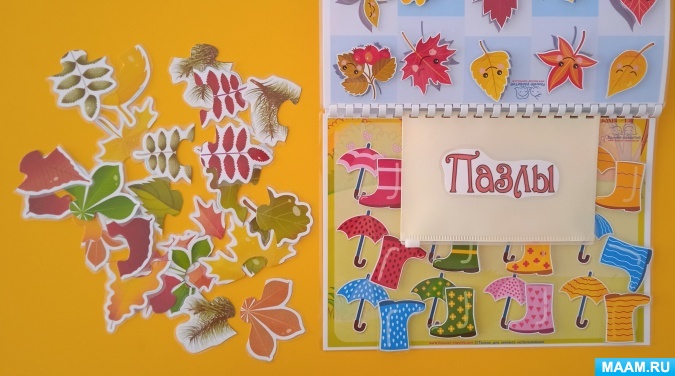 Как и в лэпбуках по другим временам года, информационное наполнение пособия может дополняться каждый год.